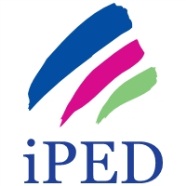 INSTITUTE FOR PROFESSIONAL AND EXECUTIVE DEVELOPMENTSTUDENT APPLICATION FORM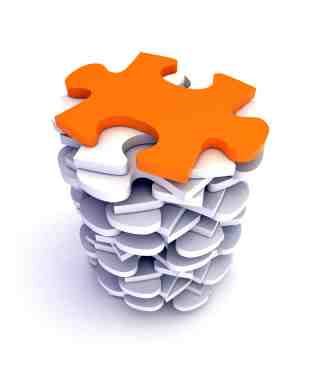 IPED (UK)Pacific House-Parkhouse-Carlisle-CA3 0LJ-England  www.iped-uk.comSuccess through Professional Development